Муниципальное автономное дошкольное образовательное учреждение«Детский сад №58»Консультация для родителей:«Игрушки для детей 3-4 лет».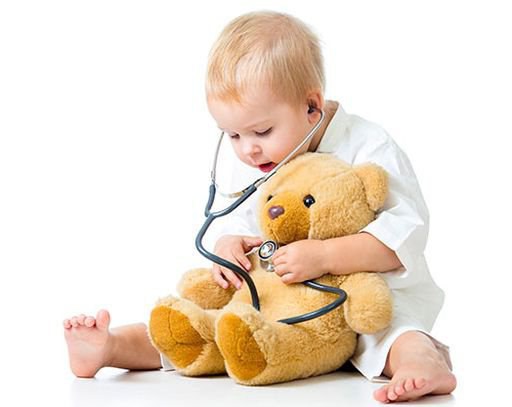 Подготовила:Галанина П.К.Петропавловск – Камчатский 2023Какие игрушки необходимы детям 3 - 4 лет. Развитие богатого эмоционального мира ребёнка немыслимо без игрушек. Именно они позволяют ребёнку выразить свои чувства, исследовать окружающий мир, учат общаться и познавать себя. Выбор игрушек для ребёнка – очень важное и серьёзное дело. Только сам ребёнок способен выбрать из огромного количества игрушек именно то, что ему необходимо. Этот выбор внутренне обусловлен теми же эмоциональными побудителями, что и выбор взрослыми друзей и любимых.Игрушки не случайно называют спутниками детства, они появляются в семье вместе с ребенком, а иногда и до его рождения. Игрушки покупают родители, дарят близкие, друзья. Но не всегда взрослые знают. Какие именно игрушки нужны и интересны детям в данном возрасте. Часто мамы. Да и бабушки насыпают перед ребенком «гору» игрушек и удивляются, почему он не во что не играет, чего ему еще нужно. А он огорчен от неудач, устал, раздражен от множества ярких предметов, мелькающих перед глазами.Нельзя давать ребенку одновременно много игрушек ни в раннем, ни в более старшем возрасте, это рассеивает внимание, мешает сосредоточиться.Нельзя давать ребенку одновременно много игрушек ни в раннем, ни в более старшем возрасте, это рассеивает внимание, мешает сосредоточиться. Чем больше игрушек в поле зрения ребенка, тем хуже он играет, не зная, за что взяться.Когда ребенку пошел третий год, надо еще раз пересмотреть игрушки, которыми он играл на первом году жизни и отображать те из них, которые пригодятся ему в дальнейшем. Ребенок должен знать, какие игрушки вы отобрали из старого запаса. Причем делать это следует с определенным эмоциональным настроением. Ребенку нужно сказать: «Игрушки твои друзья, ты играл с ними, когда был еще совсем маленьким. Такое отношение взрослых передается детям. Во всех ситуациях - в мире с детьми или при уборке игрушек - взрослые должны помнить, от того как они сами относятся к игрушкам зависит к ним отношение детей. Поднимая с пола брошенного зайца мать говорит: «Заинька, что ты здесь лежишь, про тебя забыли. Сейчас ты вместе с нами пойдешь на прогулку». Дети 3 -4 лет любят крупные игрушки: их удобнее брать, переносить и даже одевать и переодевать.   Но совсем не нужно покупать больших медведей или дорогих кукол. Детям лучше покупать резиновые надувные игрушки, ОНИ удобны для игры, легкие и яркие. К трем годам игра детей приобретает сюжетный характер, где куклы, звери едят, спят, ходят гулять или в школу (в зависимости от содержания жизни ребенка, т. е. его опыта). У каждого ребёнка должна быть такая игрушка, которой он может пожаловаться, которую поругает и накажет, пожалеет и утешит. Именно она поможет преодолеть ему страх одиночества, когда родители куда-то уйдут, страх темноты, когда выключается свет и надо уснуть, но не в одиночестве, а с подружкой-игрушкой. На них иногда злятся, их наказывают и даже ломают, забрасывая в дальний угол, но их вспоминают в минуты детского горя, достают из угла, чинят, дорисовывают стёршиеся глаза и губы, шьют новые наряды, пришивают уши и хвосты. Трудно представить, что подобное отношение ребёнок может испытать к роботу - трансформеру, взмывающему ввысь самолёту, ревущей машине. В "подружки" маленькие мальчики и девочки скорее выберут Барби, Мишку, котёнка, зайчонка, то есть существо, очень на человека, близкое ему и понятное. Поэтому, узнав о заветной мечте ребёнка иметь ту или иную игрушку, подумайте сначала, нужна ли она ему.Несомненно, у ребёнка должен быть определённый набор игрушек, способствующих развитию его чувственного восприятия, мышления, кругозора, позволяющих ему проигрывать реальные и сказочные ситуации, подражать взрослым.Игрушки из реальной жизни.Кукольное семейство (может быть и семья зверюшек), кукольный домик,мебель, посуда, машины, лодка, касса, весы, медицинские и парикмахерские принадлежности, часы, стиральные машины, плиты, телевизоры, мелки и доска, счёты, музыкальные инструменты, железные дороги, телефон и т.д.Игрушки, помогающие "выплеснуть" агрессию.Солдатики, ружья, мячи, надувные груши, подушки, резиновые игрушки, скакалки, кегли, а также дротики для метания и т.д.Игрушки для развития творческой фантазии и самовыражения. Кубики, матрёшки, пирамидки, конструкторы, азбуки, настольные игры, разрезныекартинки или открытки, краски пластилин, мозаика, наборы для рукоделия, нитки, кусочки ткани, бумага для аппликаций, клей и т.д.К трём годам набор игрушек расширяется. К ярким, разноцветным, с чёткой формой игрушкам прибавляются простейшие конструкторы, которыемалыши собирают вместе со взрослыми, всегда при этом испытывая удовольствие и восторг от того, что из странных кусочков может получиться замечательная, понятная ребёнку фигура-игрушка. На этом возрастном этапе ребёнок начинает активно включаться в мир реальных жизненных ситуаций, узнаёт, что люди заняты в жизни работой и имеют разные профессии,сталкиваются с проблемами и находят выход из конфликтов. Поэтому чаще всего ребёнок выбирает сюжеты для ролевых игр из той жизни, которая его окружает. Дети играют в "дочки-матери", "в папу и маму", в "магазин", в "доктора", "детский сад" и.т.п. Игрушки в этом возрасте увеличиваются в размерах (большая кукла, большой медведь и т.д.). Правильной будетпокупка парикмахерских наборов, чайных и столовых сервизов, принадлежностей доктора Айболита, мебели и других предметов,отображающих различные стороны реальности. Стремление ребёнка жить общей со взрослыми жизнью свидетельствует о новом этапе в развитии эмоций и социальной адаптации. Основное требование – "бытовые игрушки" должны быть похожи на "оригинал" и быть достаточно прочными.К четырём годам ролевая игра становится основным видом деятельности ребёнка. Усложняется содержание игры, многие игрушки становятсяненужными, т.к. детская фантазия способна превратить конкретныепредметы в воображаемые. Так, карандаш может стать волшебной палочкой, зелёные листья – деньгами, нарисованные орнаменты на бумаге – коврами в кукольной квартире. Именно поэтому в таком возрасте наибольшую пользу ребёнку принесут не дорогие и бесполезные игрушки, а функциональные, пусть даже сделанные своими руками.Есть поговорка: "Нельзя всю жизнь в игрушки играть". Это правда, но согласитесь, взрослые, как иногда приятно получить смешной сувенир от приятного человека! Дарите своим детям радость не только в дни рождения и в Новый год, но и просто так, от хорошего настроения.